Título en español (Arial Black 14, negrita)Título en inglés (Arial 12, negrita)Nombre y apellidos autor1  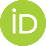 Institución (País)Correo electrónicoNombre y apellidos autor2  Institución (País)Correo electrónicoRecibido: xx/xx/xxxxAceptado: xx/xx/xxxxPublicado: xx/xx/xxxxRESUMEN El resumen deberá estar escrito en Calibri Light, 10 puntos y justificado a ambos lados. Debe ser redactado de manera directa recogiendo el propósito de la investigación, los aspectos metodológicos más relevantes y el resultado más destacado obtenido. No debe sobrepasar el máximo (300 palabras). PALABRAS CLAVEEntre tres y cinco palabras clave separadas por punto y coma (se recomienda que sean extraídas del Tesauro ERIC).ABSTRACT Traducción al inglés del resumen. KEYWORDSLas mismas palabras clave que se han elegido en español traducidas al inglés, separadas por punto y coma. CITA RECOMENDADA:Autores. (Año). Título del artículo. RiiTE Revista interuniversitaria de investigación en Tecnología Educativa, 0, x-xx. https://doi.org/10.6018/riite.Principales aportaciones del artículo y futuras líneas de investigación: Calibri Light 10 puntos1. INTRODUCCIÓN (Arial, 12 puntos, negrita)Tipografía: Calibri Light, 11 puntos. Debe ser breve, aclarando la naturaleza de la investigación del problema y su correspondiente soporte teórico. Los párrafos deben respetar el estilo de este texto en relación con la tipografía y los párrafos. Espacio de 6 puntos entre párrafos. Si utiliza citas de más de 40 palabras, deben ir en párrafo diferente y con espacio en los márgenes derecho e izquierdo, justificando el texto solamente en el margen izquierdo y en tamaño de letra 10,5 puntos. La referencia se pondrá en el cuerpo del texto o bien al final de la propia cita (sin cursiva). Aquí se puede ver un ejemplo:"Lorem ipsum dolor sit amet, consectetur adipiscing elit, sed do eiusmod tempor incididunt ut labore et dolore magna aliqua. Ut enim ad minim veniam, quis nostrud exercitation ullamco laboris nisi ut aliquip ex ea commodo consequat. Duis aute irure dolor in reprehenderit in voluptate velit esse cillum dolore eu fugiat nulla pariatur. Excepteur sint occaecat cupidatat non proident, sunt in culpa qui officia deserunt mollit anim id est laborum" (Prendes, 2022, p. 7).Se continuará escribiendo el texto con el mismo estilo de los primeros párrafos.Epígrafe segundo nivel (Arial, 11 puntos, negrita)En caso de usar listas con viñetas, se usará el formato siguiente (con la opción marcada en los párrafos de no agregar espacio entre líneas del mismo estilo):Texto...Texto...Texto...Epígrafe tercer nivel (Arial, 11 puntos, negrita)Texto del artículo…2. MÉTODO La estructura de este apartado se puede organizar en apartados diferentes (objetivos, participantes, enfoque de investigación, procedimiento, etc.) según se justifique en relación al enfoque de investigación y diseño del estudio. 2.1. Epígrafe segundo nivel Texto del artículo…2.1.1. Epígrafe tercer nivel Texto del artículo…3. RESULTADOS Deben contener una información precisa de los datos contenidos, los resultados principales del estudio o análisis. Los cuadros, diagramas y gráficos deben ser auto-explicativos, deben estar referidos en el texto y colocados lo más cerca posible del texto con el que se relacionan, numerados en arábigos y en orden correlativo. Los títulos de tablas, figuras y gráficos se colocan como encabezado y con justificación a la izquierda, manteniendo el formato que puede verse a continuación.Tabla 1. (negrita)Xxxxxxxx (Calibri Light, 9 puntos, cursiva)1Notas: Letra 9Figura 1. (negrita)Xxxxxxxx (Calibri Light, 9 puntos, cursiva)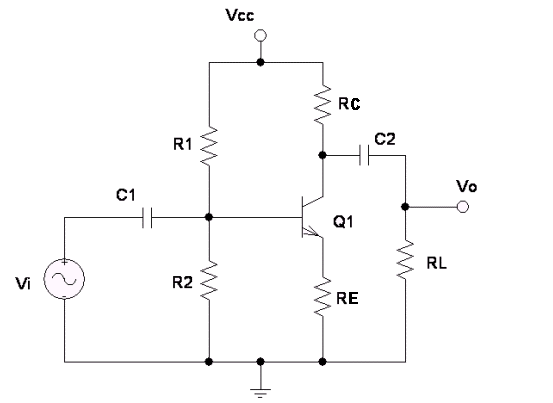 3.1. Epígrafe segundo nivel Texto del artículo…3.1.1. Epígrafe tercer nivel Texto del artículo…4. DISCUSIÓN Y CONCLUSIONES Interpretación de los resultados en relación a lo que otros autores han encontrado sobre el tema. Se trata de explicar qué significan los resultados teniendo en cuenta las evidencias disponibles en la revisión de investigaciones previas. Las conclusiones son los principales hallazgos de la investigación, evitando hacer un simple resumen de los datos mostrados en el apartado de resultados.Además, se deben incluir las potenciales limitaciones del estudio, así como las futuras líneas de investigación que se pretenden abordar. 5. ENLACES Recursos directamente vinculados con la investigación descrita en el artículo (vídeos; recursos visuales como infografías, presentaciones u otros; algún informe o documento completo referido a la propia investigación si está publicado en algún repositorio abierto; una URL sobre el proyecto; etc.). Será obligatorio un ENLACE a los INSTRUMENTOS de recogida de datos en versión íntegra, para facilitar las réplicas de la investigación. En este apartado también se puede aportar información sobre el acceso abierto a datos recogidos en la investigación, siguiendo las iniciativas propias de la ciencia en abierto.6. ÉTICA DE LA INVESTIGACIÓNEn el caso de que sea relevante para el estudio, en esta sección se puede incluir información acerca de los procedimientos que aseguran la ética de la investigación: consentimiento informado de agentes implicados en las investigaciones con personas o información relativa a la aprobación por parte de comités de ética de las instituciones responsables.7. FINANCIACIÓN O RECONOCIMIENTOSEn el caso de proyectos financiados se deberá indicar la información correspondiente (IP, entidad financiadora, referencia o cualquier otro dato relevante) del proyecto del que se deriva el artículo. Si es necesario algún reconocimiento y/o agradecimiento, también irán aquí al final del artículo, justo antes de las referencias. 8. REFERENCIAS BIBLIOGRÁFICASSe seguirán las normas APA 7ª edición (http://www.apastyle.org/). Se debe incluir el DOI o una URL (acortada) siempre que sea posible. Para las referencias se utilizará tipografía Calibri, tamaño 11, justificado a la izquierda y con sangría francesa. Artículo de revista:Apellido, A., Apellido, A. y Apellido, A. (año). Título del artículo. Nombre de la revista, vol (nº), x-x. https://doi.org/xxxxApellido, A., Apellido, A. y Apellido, A. (año). Título del artículo. Nombre de la revista, vol (nº), x-x. http://xxxxApellido, A., Apellido, A. y Apellido, A. (año). Título del artículo. Nombre de la revista, nº, x-x. http://xxxxLibro en edición impresa:Apellido, A. (año). Título. Editorial.Capítulo de libro:Apellido, A., Apellido, A. y Apellido, A. (año). Título del capítulo. En Apellido, A. (Ed.). Título del libro (pp. xx-xx). Editorial.Comunicación:Apellido, A., Apellido, A., Apellido, A. y Apellido, A. (año, mes). Título de la comunicación. Título del congreso, ciudad, país. http://xxxxTexto legal:Título ley (Información adicional, fecha incluyendo años, mes y día). Nombre de la publicación, Número de la publicación,Fecha de la publicación (en el siguiente orden: año, día y mes).INFORMACIÓN SOBRE LOS AUTORESNombre y apellidos autor (negrita, arial 10)Institución/centro de trabajo (arial, 10)Descripción de cada autor (Arial 9) de MÁXIMO 150 palabras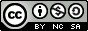 Los textos publicados en esta revista están sujetos a una licencia de Reconocimiento 4.0 España de Creative Commons. Puede copiarlos, distribuirlos, comunicarlos públicamente y hacer obras derivadas siempre que reconozca los créditos de las obras (autoría, nombre de la revista, institución editora) de la manera especificada por los autores o por la revista. La licencia completa se puede consultar en:Licencia Creative Commons Atribución-NoComercial-Compartir por igual 4.0 Internacional.Categoría1CategoríaVariable 1TextoTextoVariable 2TextoTexto